期末总复习　模块过关卷(二)实际应用能力冲刺检测卷一、填一填。(每空1分，共21分)1. “男生人数比女生人数多”，是把(　　　)看作单位“1”，男生比女生多的人数相当于其中的(　　　)，女生人数和男生人数的比是(　　　)，男生人数是女生人数的(　　　)。2．糖水的含糖率是15%，可以理解为：把糖水平均分成100份，其中15份是(　　)，其余85份是(　　)。3．a与b的比是4∶5，可以把(　　)看作5份，把(　　)看作4份，a比b少(　　)(填分数)，b比a多(　　)(填百分数)。4．比40千克多20%的是多少千克？列式是(　　　　　　　)；20吨比多少吨少？列式是(　　　　　　　)。5．若m和n互为倒数，则÷＝(　　)，×＝(　　)。6.t小麦可以磨面粉t，1 t小麦可以磨面粉多少吨？列式是(　　　　　)；磨1 t面粉需要多少吨小麦？列式是(　　　　　)。7．用120 cm长的铁丝围成一个三角形，这个三角形三条边的长度比是3∶4∶5，最长边是(　　)cm。8．一筐苹果重30千克，第一天吃了它的，第二天吃了千克，还剩(　　　　)千克。9．某校今年一年级招生260人，比去年多招60人，今年比去年多招了(　　)%。10．光明小学共有学生2000人，某天10人缺勤，这天的缺勤率为(　　)%，出勤率为(　　)%。二、辨一辨。(对的画“√”，错的画“×”)(每题1分，共5分)1.  100 m短跑，甲需要20秒，乙需要25秒，甲和乙的时间比是4∶5，那么甲和乙的速度比是5∶4。								(　　)2．比20 kg多是多少千克，列式为：20÷。			(　　)3．一匹马比一头牛轻，那么这头牛比这匹马重。		(　　)4．只有1的倒数是它本身。									(　　)5．小明第一周花费了本月生活费的，第二周花费了余下钱数的。则小明第二周花费了本月生活费的。					(　　)三、选一选。(把正确答案的字母填在括号里)(每题1分，共5分)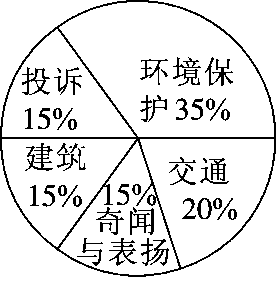 1. 右图是“百姓热线”一周内接到的热线电话情况统计图，其中关于环境保护问题的电话有70个，本周“百姓热线”共接到热线电话(　　)个。A．180  		B．190			C．200  		D．2102．30 km比(　　)少。A．36 km  	B．35 km  		C．37.5 km  	D．25 km3．5千克油，用去，还剩下多少千克？正确列式是(　　)。A．5×  		B．5×  	C．5－  	D．5×4．小明家十月份用电量比九月份节约20%，九月份与十月份用电量的比是(　　)。A．6∶5  	B．5∶6  		C．5∶4  	D．4∶55．圆的半径由4厘米减少到3厘米，圆的面积减少了(　　)平方厘米。A．3.14  		B．12.56  		C．21.98  	D．31.4四、计算挑战。(共26分)　1.直接写出结果。(每题1分，共10分)60÷80%＝  		75%＋0.25＝  		×＝  		÷＝×＝  		－＝  				×＝  	121×＝0.125××8＝  	×12＝2．用你喜欢的方法计算。(每题3分，共12分)÷  				×40%＋0.75×÷  						×＋÷3．解方程。(每题2分，共4分)19－120%x＝7  					3x－60%x＝288五、把补充的条件与算式连起来。(8分)李伯伯家养鸡120只。______________________，养鸭多少只？(1)鸡的只数比鸭多  						A．120×(2)鸭的只数比鸡多  						B．120×(3)鸡的只数比鸭少  						C．120÷(4)鸭的只数比鸡少  						D．120÷六、解决问题。(每题5分，共35分)1. 北京故宫的占地面积是72万平方米，比天安门广场的占地面积多。天安门广场的占地面积是多少？2．两人合作多少天能检修完这段铁路的？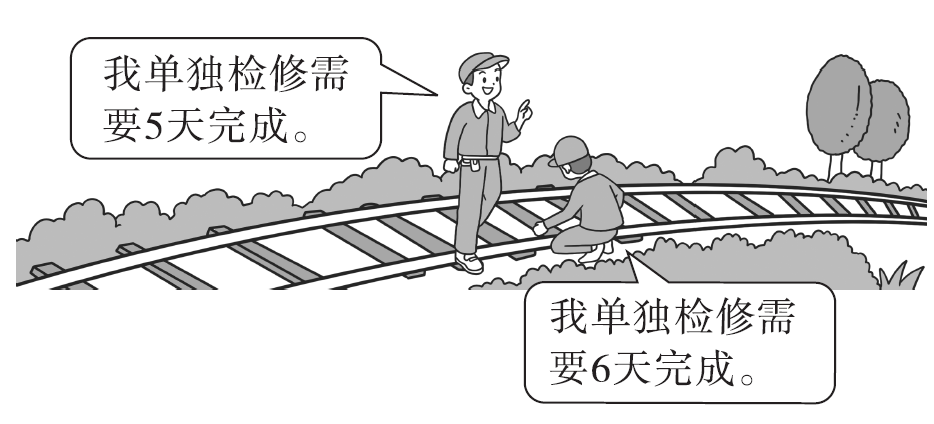 3．妈妈调了一杯柠檬水共210毫升(先圈出下图框内的一个分数作为条件)，柠檬汁的体积和水的体积各是多少毫升？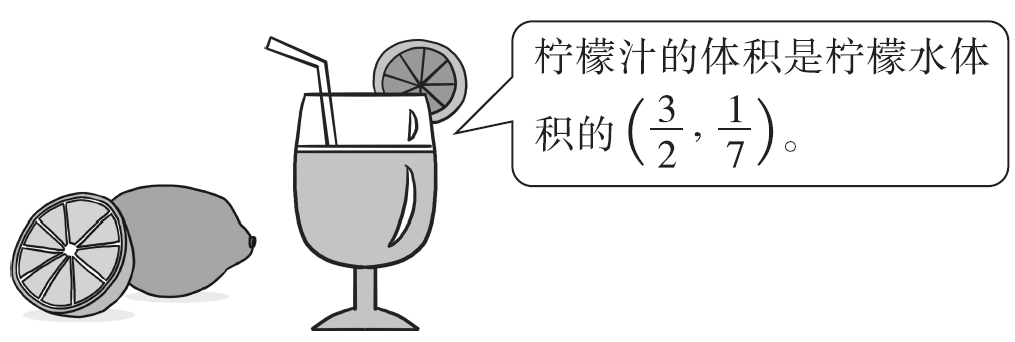 4．加工一批零件，王师傅每小时加工36个，王师傅与李师傅每小时加工的零件个数比为4∶5，两人共同加工5小时，可以加工零件多少个？5．一个挂钟的分针长15 cm，经过15分钟，分针尖端走过的路程是多少厘米？分针扫过的面积是多少平方厘米？6．我们的身体每天从食物中获取大约1200毫升的水分，靠饮水获取的水分比从食物中获取的水分大约多8.3%，靠饮水获取的水分大约是多少毫升？(得数保留整数)7．一台空调，第一次比原价降低了10%，第二次又降低了10%，现在卖3 240元，这台空调原价是多少元？答案一、1.女生人数　　5∶6　2．糖　水3．b　a　　25%4．40×(1＋20%)　20÷5．12　　6.  ÷　÷7．50　8.23　9.30　10.0.5　99.5二、1.√　2.×　3.√　4.√　5.√三、1.C　2.C　3.B　4.C　5.C四、1.75　1　　3　　　　33　　52．　÷＝÷＝×＝　×40%＋0.75×＝×＋×＝×＝　÷＝×＝×＋×＝＋1＝　×＋÷＝×＋×＝×＝3．　19－120%x＝7解：   19－1.2x＝7           1.2x＝12              x＝12÷1.2              x＝10　 3x－60%x＝288解：3x－0.6x＝288        2.4x＝288           x＝288÷2.4           x＝120五、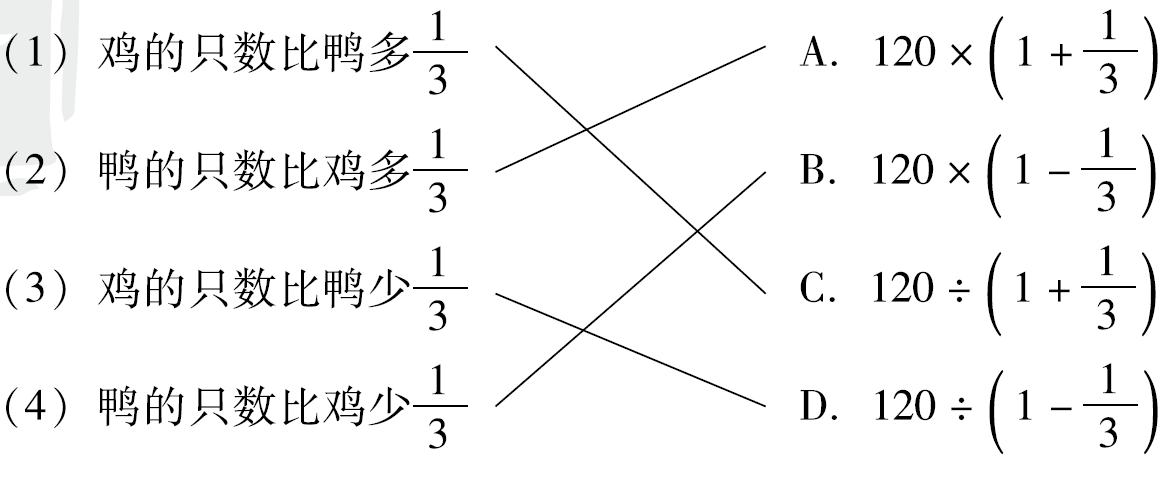 六、1.72÷＝44(万平方米)2.÷＝(天)3.柠檬汁：210×＝30(毫升)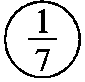 水：210－30＝180(毫升)4．李师傅：36÷4×5＝45(个)　5×(36＋45)＝5×81＝405(个)5．15÷60＝3.14×15×2×＝23.55(cm)3.14×152×＝176.625(cm2)点拨：求分针尖端走过的路程就是求所在圆周长的；求分针扫过的面积就是求所在圆面积的。6．1200×(1＋8.3%)≈1300(毫升)7．　3240÷(1－10%)÷(1－10%)＝3240÷0.9÷0.9＝4000(元)